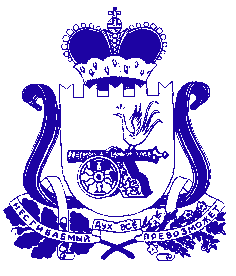 АДМИНИСТРАЦИЯ МУНИЦИПАЛЬНОГО ОБРАЗОВАНИЯ «КРАСНИНСКИЙ РАЙОН»  СМОЛЕНСКОЙ ОБЛАСТИП О С Т А Н О В Л Е Н И Еот 23.04.2020 № 160О внесении изменений в постановление Администрации муниципального образования «Краснинский район» Смоленской области от «24»июня 2016 года № 274В целях реализации мероприятий федерального проекта «Успех каждого ребенка» национального проекта «Образование», утвержденного протоколом президиума Совета при Президенте Российской Федерации по стратегическому развитию и национальным проектам от 03 сентября 2018 г. № 10, на основании Распоряжения Администрации Смоленской области  от 31.03.2020 г. № 542-р/адм «Об утверждении модели персонифицированного финансирования дополнительного образования детей Смоленской области», приказа Департамента Смоленской области по образованию и науке «Об утверждении Правил персонифицированного финансирования дополнительного образования детей в Смоленской области», Администрация муниципального образования «Краснинский район» Смоленской областипостановляет:Внести в «Положение о порядке формирования муниципального задания на оказание муниципальных услуг (выполнение работ) в отношении муниципальных учреждений и финансового обеспечения выполнения муниципального задания» утвержденное постановлением администрации муниципального образования «Краснинский район» Смоленской области от 24.06.2016г. № 274 следующие изменения:абзац первый пункта 3 дополнить следующими словами:«Вышеуказанные показатели могут быть изменены путем формирования нового муниципального задания с учетом внесенных изменений.»пункт 39 дополнить вторым абзацем следующего содержания:«При оказании муниципальным бюджетным учреждением муниципальных услуг в рамках персонифицированного финансирования, объем субсидии может быть уменьшен (увеличен) в пределах лимитов бюджетных обязательств, доведенных органу, осуществляющему функции и полномочия учредителя, в случае, если фактические показатели объема муниципальных услуг, оказанных в рамках персонифицированного финансирования, уменьшились (увеличились) по сравнению с показателями объема, запланированными в муниципальном задании.»         2. Отделу правового и информационного обеспечения Администрации муниципального образования «Краснинский район» Смоленской области обеспечить обнародование и  размещение   настоящего постановления на официальном сайте Администрации муниципального образования «Краснинский район» Смоленской области.        3. Контроль исполнения настоящего постановления возложить на заместителя Главы муниципального образования «Краснинский район» Смоленской области Попкова В.Н.Глава  муниципального образования«Краснинский район»  Смоленской области                                                                           С.В. Архипенков